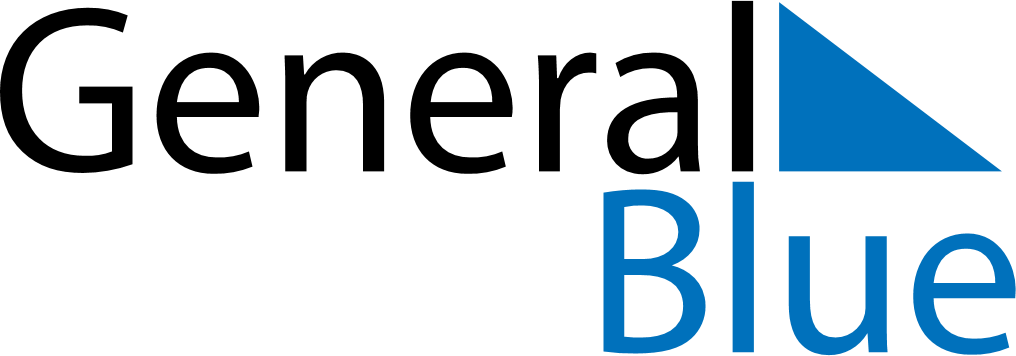 March 2024March 2024March 2024March 2024March 2024March 2024March 2024Hoevenen, Flanders, BelgiumHoevenen, Flanders, BelgiumHoevenen, Flanders, BelgiumHoevenen, Flanders, BelgiumHoevenen, Flanders, BelgiumHoevenen, Flanders, BelgiumHoevenen, Flanders, BelgiumSundayMondayMondayTuesdayWednesdayThursdayFridaySaturday12Sunrise: 7:27 AMSunset: 6:22 PMDaylight: 10 hours and 55 minutes.Sunrise: 7:24 AMSunset: 6:24 PMDaylight: 10 hours and 59 minutes.34456789Sunrise: 7:22 AMSunset: 6:25 PMDaylight: 11 hours and 3 minutes.Sunrise: 7:20 AMSunset: 6:27 PMDaylight: 11 hours and 7 minutes.Sunrise: 7:20 AMSunset: 6:27 PMDaylight: 11 hours and 7 minutes.Sunrise: 7:18 AMSunset: 6:29 PMDaylight: 11 hours and 11 minutes.Sunrise: 7:16 AMSunset: 6:31 PMDaylight: 11 hours and 14 minutes.Sunrise: 7:13 AMSunset: 6:32 PMDaylight: 11 hours and 18 minutes.Sunrise: 7:11 AMSunset: 6:34 PMDaylight: 11 hours and 22 minutes.Sunrise: 7:09 AMSunset: 6:36 PMDaylight: 11 hours and 26 minutes.1011111213141516Sunrise: 7:07 AMSunset: 6:37 PMDaylight: 11 hours and 30 minutes.Sunrise: 7:05 AMSunset: 6:39 PMDaylight: 11 hours and 34 minutes.Sunrise: 7:05 AMSunset: 6:39 PMDaylight: 11 hours and 34 minutes.Sunrise: 7:02 AMSunset: 6:41 PMDaylight: 11 hours and 38 minutes.Sunrise: 7:00 AMSunset: 6:43 PMDaylight: 11 hours and 42 minutes.Sunrise: 6:58 AMSunset: 6:44 PMDaylight: 11 hours and 46 minutes.Sunrise: 6:56 AMSunset: 6:46 PMDaylight: 11 hours and 50 minutes.Sunrise: 6:53 AMSunset: 6:48 PMDaylight: 11 hours and 54 minutes.1718181920212223Sunrise: 6:51 AMSunset: 6:49 PMDaylight: 11 hours and 58 minutes.Sunrise: 6:49 AMSunset: 6:51 PMDaylight: 12 hours and 2 minutes.Sunrise: 6:49 AMSunset: 6:51 PMDaylight: 12 hours and 2 minutes.Sunrise: 6:47 AMSunset: 6:53 PMDaylight: 12 hours and 6 minutes.Sunrise: 6:44 AMSunset: 6:54 PMDaylight: 12 hours and 10 minutes.Sunrise: 6:42 AMSunset: 6:56 PMDaylight: 12 hours and 14 minutes.Sunrise: 6:40 AMSunset: 6:58 PMDaylight: 12 hours and 18 minutes.Sunrise: 6:37 AMSunset: 6:59 PMDaylight: 12 hours and 21 minutes.2425252627282930Sunrise: 6:35 AMSunset: 7:01 PMDaylight: 12 hours and 25 minutes.Sunrise: 6:33 AMSunset: 7:03 PMDaylight: 12 hours and 29 minutes.Sunrise: 6:33 AMSunset: 7:03 PMDaylight: 12 hours and 29 minutes.Sunrise: 6:31 AMSunset: 7:04 PMDaylight: 12 hours and 33 minutes.Sunrise: 6:28 AMSunset: 7:06 PMDaylight: 12 hours and 37 minutes.Sunrise: 6:26 AMSunset: 7:08 PMDaylight: 12 hours and 41 minutes.Sunrise: 6:24 AMSunset: 7:09 PMDaylight: 12 hours and 45 minutes.Sunrise: 6:22 AMSunset: 7:11 PMDaylight: 12 hours and 49 minutes.31Sunrise: 7:19 AMSunset: 8:13 PMDaylight: 12 hours and 53 minutes.